INDEPENDENT NATIONAL ELECTORAL COMMISSION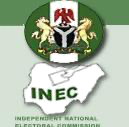 (INEC)CONTENTS INEC Chairman (Picture)							National Commissioner in Charge of Edo State, May Agbamuche-Mbu (Picture)		Resident Electoral Commissioner (Picture)							Administrative Secretary (Picture)								Electoral Map of Edo State (if available)							INEC LGA Offices in Edo State								List of Candidates, Deputies and Parties							INEC Edo State Management and ICCES Members						Electoral Officers & Assistant Electoral Officers								Edo State LGA Collation Centres										Edo State Registration Areas, Collation Centres and RACs					Edo State Analysis of Consolidated PVC collection						Approved Domestic and International Observers						INEC Citizens Contact Centre Advertisements & MyINEC App					INEC CHAIRMAN’S PHOTO (PROF. MAHMOOD YAKUBU)NATIONAL COMMISSIONER’S INCHARGE OF EDO STATE, PHOTO (MRS. MAY AGBAMUCHE-MBU)EDO STATE RESIDENT ELECTORAL COMMISSIONER’S PHOTOEDO STATE ADMINISTRATIVE SECRETARY’S PHOTOELECTORAL MAP OF EDO STATE (IF ANY)EDO STATE LOCAL GOVERNMENT AREA OFFICES LOCATIONS/ADDRESSESLIST OF CANDIDATES FOR THE EDO GOVERNORSHIP ELECTION14 - POLITICAL PARTIES14 - GOVERNORSHIP CANDIDATES12 - MALE CANDIDATES2 – FEMALE CANDIDATES0 - PWDsINEC EDO STATE MANAGEMENT’S DETAILSMEMBERS OF ICCES AND PHONE NUMBERSELECTORAL OFFICERS AND ASSISTANT ELECTORAL OFFICERS IN INEC EDO STATE       Electoral Officers (Eos):              Assistant Electoral Officers (AEOs)LOCAL GOVERNMENT EDO STATE LGA COLLATION CENTRESEDO STATE REGISTRATION AREAS, COLLATION CENTRES AND RACSLIST OF ACCREDITED OBSERVER GROUPSDOMESTIC GROUPSADVOCACY FOR QUALITY LEADERSHIP AND HEALTH FOUNDATIONADVOCATES FOR PEOPLES RIGHT AND JUSTICEAFRICAN CENTRE FOR LEADERSHIP STRATEGY AND DEVELOPMENTAFRICAN INITIATIVE FOR SUSTAINABLE AND POSITIVE DEVELOPMENTCHRISTIAN ASSOCIATION OF NIGERIACENTRE FOR CITIZENS WITH DISABILITIES (CCD)CENTRE FOR CREDIBLE LEADERSHIP AND CITIZENS AWARENESSCENTRE FOR DEMOCRACY AND DEVELOPMENTCENTRE FOR POSITIVE CHANGE AND CIVIC RESPONSIBILITYCENTRE FOR STRATEGIC CONFLICT MANAGEMENTCENTRE FOR SUSTENANCE OF CIVIL RULE IN NIGERIACENTRE FOR TRANSPARENCY ADVOCACY (CTA)CITIZENS RIGHTS AND LEADERSHIP AWARENESS INITIATIVECITIZENS RIGHTS AND PEACE AND GOOD LEADERSHIP INITIATIVECLEEN FOUNDATIONCOALITION OF DEMOCRATS FOR ELECTORAL REFORM (CODER)DIASPORA ADVOCACY FOR A NEW DAWNELECTION MONITORGLOBAL DEVELOPMENT CENTRE FOR RESCUE MISSION IN NIGERIAGLOBAL POLICY ADVOCACY AND LEADERSHIP INITIATIVEGRASSROOT DEVELOPMENT AND PEACE INITIATIVEGRASSROOTS EMPOWERMENT INITIATIVE FOR POSITIVE CHANGE AND DEVELOPMENTILIMI WAL HIKMA ISLAMIC FOUNDATIONINCLUSIVE FRIENDS ASSOCIATIONINITIATIVE FOR YOUTH TRANSFORMATION AND POSITIVE CHANGEINTERCONTINENTAL LEADERSHIP INITIATIVEINTERNATIONAL PEACE AND CIVIC RESPONSIBILITY CENTRE (IPCR)JUSTICE, DEVELOPMENT AND PEACE MAKERS’ CENTRE, OSOGBO, OSUN STATESKIMPACT YOUTH DEVELOPMENT INITIATIVENATION COMMITTEE OF PATRIOTSNESSACTIONNEW VIEW GLOBAL INITIATIVE FOR YOUTH AND WOMEN DEVELOPMENTNIGERIA CIVIL SOCIETY SITUATION ROOM (POLICY AND LEGAL ADVOCACY CENTRE, PLAC)NIGERIA PROGRESSIVE WOMEN AND YOUTH DEVELOPMENT INITIATIVENOBLE COORDINATORS FORUM FOR THE ADVANCEMENT OF ETHICS AND VALUESORGANISATION OF JUSTICE FOR EQUITY SUSTENANCEPATRIOTIC WOMEN FOUNDATIONPROGRESSIVE YOUTHS DEVELOPMENT INITIATIVERECLAIM NAIJASUSTAINABLE INITIATIVE FOR NURTURING GROWTH (SING)WATERLIGHT SAVE INITIATIVEWOMEN ARISE FOR CHANGE INITIATIVEWOMENFEST FOR BETTER LIFE LIVING INITIATIVEVOICE OF AFRICA WOMEN FOR HUMAN DIGNITYYIAGA AFRICA INITIATIVEYOUTH INITIATIVE FOR BETTER AND GREAT NIGERIAINSTITUTE FOR PEACE AND CONFLICT RESOLUTIONNATIONAL COUNCIL FOR WOMEN SOCIETIES ( NCWS) , NIGERIANATIONAL INSTITUTE FOR LEGISLATIVE AND DEMOCRATIC STUDIES, NATIONAL ASSEMBLYNATIONAL INSTITUTE FOR POLICY AND STRATEGIC STUDIESNATIONAL ORIENTATION AGENCYPOLICE SERVICE COMMISSIONACTION AID NIGERIA (ONDO ONLY)FOREIGN GROUPSBRITISH HIGH COMMISSIONEMBASSY OF THE UNITED STATESEUROPEAN UNIONINTERNATIONAL FOUNDATION FOR ELECTORAL SYSTEMSINTERNATIONAL REPUBLICAN INSTITUTENATIONAL DEMOCRATIC INSTITUTES/NDESCRIPTIONADDRESS1.AKOKO EDOBy LGA Health Centre, Igarra.2.EGORObazee Close, Off Osayande Behind Uselu Market.3.ESAN CENTRAL Along New Road, Beside Fed.Min. Of Agric Irrua.4.ESAN NORTH EAST 10, General Hospital Rd,. Behind LG Secretariat, Uromi .5.ESAN SOUTH EASTSecretariat Road, Opp. Council Secretariat, Ubiaja. 6.ESAN WESTUkhun Road, Old SDP Secretariat, Ekpoma7.ETSAKO CENTRALOpposite Central Police Station, Ogiademeh way,Fugar.8.ETSAKO EASTWaterside, near Central Market Agenebode.9.ETSAKO WESTSecretariat Road, by Auchi Central Mosque, Auchi.10.IGUEBENBehind Catholic Mission, Aloma Junction, near Eguare Igueben.11.IKPOBA OKHAAlong Custom Road Near Federal Housing Estate, Aduwawa.12.OREDOUpper Ekenwan Road, Asoro Hills, Benin City.13.ORHIONMWONLGA Council Premises, Agbor Rd, Abudu14.OVIA NORTH EAST4, Mission Rd, Iyaro Qts, Okada15.OVIA SOUTH WESTLGA Education Authority Building Iguo16.OWAN EASTAlong Afuze – Auchi Road, Opposite Osigbo Filling Station, Afuze.17.OWAN WESTLGA Secretariat Premises, Sabo18.UHUNMWODE116, Benin-Auchi Rd, Ehor.S/NCANDIDATEPOSITIONPARTY1EDEMAKHIOTA GODWIN OSAIMIAMIASUNDAY JOHNBULLGOVERNORDEPUTY GOVERNORACTION ALLIANCE (AA)2MABEL AKOMU OBOHREUBEN AGHARESE EDOKPAYIGOVERNORDEPUTY GOVERNORAFRICAN DEMOCRATIC CONGRESS (ADC)3IBIO LUCKY EMMANUELDESMOND KOLA IMASEUNGOVERNORDEPUTY GOVERNORACTION DEMOCRATIC PARTY (ADP)4OSAGIE ANDREW IZE-IYAMUAUDU ABUDU GANIYUGOVERNORDEPUTY GOVERNORALL PROGRESSIVES CONGRESS (APC)5LUCKY OSAGIE IDEHENMALLAM ISAH SULEIMAN ASEKHAIMEHGOVERNORDEPUTY GOVERNORALL PROGRESSIVES GRAND ALLIANCE (APGA)6IGBINEWEKA OSAMUEDEOBIYAN CHRISTIANGOVERNORDEPUTY GOVERNORALLIED PEOPLES MOVEMENT (APM)7AMOS OSALUMESE ARELOEGBEAFOLABI ALFRED SAKI-OGAHGOVERNORDEPUTY GOVERNORACTION PEOPLES PARTY (APP)8OSIFO OHUN-EKPENMA ISAIAHOMOGBELEHAN EDOMOINA PAULINEGOVERNORDEPUTY GOVERNORLABOUR PARTY (LP)9AGOL EBUN TRACYENOBHAYSOBO JONATHAN IBHANUREGOVERNORDEPUTY GOVERNORNEW NIGERIA PEOPLES PARTY (NNPP)10STEVIE NASH OZONOOSADOLOR EGHE FESTUSGOVERNORDEPUTY GOVERNORNATIONAL RESCUE MOVEMENT (NRM)11GODWIN NOGHEGHASE OBASEKIPHILIP SHAIBUGOVERNORDEPUTY GOVERNORPEOPLES DEMOCRATIC PARTY (PDP)12FELIX IKEZOR OBAYANGBONOMION OMONYEGOVERNORDEPUTY GOVERNORSOCIAL DEMOCRATIC PARTY (SDP)13JONES OSAGIOBARESAMSON OLUKAYODE IDOWUGOVERNORDEPUTY GOVERNORYOUNG PROGRESSIVE PARTY (YPP)14AKHALAMHE AMIENENOGHENATHOMPSON OSADOLORGOVERNORDEPUTY GOVERNORZENITH LABOUR PARTY (ZLP)S/NNAME OF OFFICERSDESIGNATIONE-MAIL ADDRESSTELEPHONE NOs1.DR. JOHNSON ALALIBO SINIKIEMResident Electoral Commissioner hon_sajohnson@yahoo.co.uk080337711822.ELDER ETIM E. UMOHAdministrative  Secretaryetimumoh@gmail.com080693299703.AKPANIKA EDETHOD GAPed2007jack@yahoo.com080372384564.ABEGUNDE TOYINHOD EOPstoyinabegunde2@gmail.com080347024585.AKPOGUMA EMMANUEL ESEHOD EPMAkpoguma6@gmail.com080353058386.AKAM LAWRENCE ETUK (MR)HOD (ICT/VR) akangreatness@gmail.com080332889007.TIMIDI WARIOWEIHOD VEPtimidiwariowei@gmail.com080366683168.MODUPE V. AKINTOLAHOD Finance and Accountsakintola_modupe@yahoo.com081723331589.MATTHEW UGWUOCHAHOD Legal Servicesmatics22@yahoo.com08032496859S/NNAMENAME OF ORGANISATIONPHONE NUMBER1DR. JOHNSON ALALIBO SINIKIEMREC – INEC EDO STATE080337711822CP JOHNSON KOKUMO, mniCOMMISSIONER OF POLICE – EDO STATE081266606963RAPHAEL MMADIKEICPC080654945914ADAMU H. DANMUSAEFCC080337081815AUGUSTINA A. OKUEYUNGBONIGERIA IMMIGRATION SERVICE080230933176MAJOR O.O. FAGONYIBONIG ARMY070306327037BUBA O. WAKAWANDLEA080396969828ADEBAYO C. OJONYSC080342013349MAKINDE I. AYINLANSCDC0803538648910SHEIK WAZIRI mniDSS0803786329511DCC IMO IKAHOKHUELENCC0803294070012CC HENRY BENAMASIAFRSC0803710779513GRACE ESEKA EWEREMNOA0805535750614DR. O.A. IROWA (KSC)NCDC/MINISTRY OF HEALTH0802334598715ELDER ETIM UMOHADMIN. SEC. – INEC EDO STATE08069329970SNLGANAME OF EORANKGLGSM/EMAIL1AKOKO EDO OKUHON VICTORDD1608172079208orumgbe1.1@gmail.com2EGOROMOTILOYE OLUGBEGA JOSEPHAD1508034285260omotiloyejoseph@gmail.com3ESAN CENTRALAJAYI HELEN .O (MRS)DD1608023510954omozuajayi@yahoo.com4ESAN NORTH EASTONONUJU N. NGOZIAD1508037098514ononujuprincess54@gmail.com5ESAN SOUTH EASTDEBORAH  IRUOBEAD1508039511295debbyiruobe@yahoo.com6ESAN WESTPRICILLIA IMOUDU-SULEAD1508023397234Priscilliasule2010@gmail.com7ETSAKO CENTRALCHRISTOPHER AYOGUDD1608034011354ayogunkeye@gmail.com8ETSAKO EASTODUDU S. ETIM UDOAD1508028381955odudusamueljnr1@gmail.com9ETSAKO WESTEKANEM JOSEPH E.CAO1408036012031Joeekanem50@gmail.com10IGUEBEN   BABAWALE MARIAMAD1508034523467mariamubabawale@gmail.com11IKPOBA-OKHAJOHN U ADIE.CAO1408136319301manulosh44@gmail.com12OREDO UTONG AWAJIONYII C.AD1508033365614awajionyiu@gmail.com13  ORHIONMWONATTANG ATTANG OKONAD1508033771516attangoattang@mail.com14OVIA NORTH EAST ANUEBUNWA BEAUTY I.AD1508033748054omabeu@yahoo.com15OVIA SOUTH WESTANNE OMOYE NWOKOAD1508067311013nwokoomo@yahoo.com16OWAN EASTOYEWOLE ADEMOLACAO1408035777968  oyewoleademola40@@gmail.com17OWAN WEST  FAMOUS   MARGARET.  ACAO1308023378185Famousmagaret2014@gmail.com18UHUNMWODEIKPE EMMANUEL BENSONAD1508065979074eb1831164@gmail.comS/NAEO(ADM)GLAEO (OPs)GLAEO(RAC)GL1AMIEBENOMO GODDY0806537039213BADIRU TAOFIK A.0810919752510KINGSLEY EROMOSELE08035840621092AKPE ONYEBI CHRITIE0805775669314OGHENEROBO BRIDGET0803846644910SANDRA IMAHIYEROBO07034350320103NKEIRU AJABOR0803709081112AKHIBI OBEHI  FIDELIA0806627421610AGBUGUI FAITH O.08035893981104STELLA IDAHOSA0805521436014ONAIWU U. PATIENCE0803440792009SOLARIN MORENIKEJI08035693426095CHUKWU ONYEMAECHI EVANS 08135731724 13ROSEMARY EGHIEYE0703005286912  IMAHIYEREOBO E. VICTOR       0703115310809  6 OSADOLOR MAGDALENE     0803393217513EZEWELE MERCY E.0807581749910OBASEKI AUGUSTINE O.08034050994097AJAYI OJO0803685436512AIYEJUNA OLUWASEGUN0802706058710BLESSING YAHAYA08060581465  108HELEN ESEZOBOR0806322838213HELEN E. IKOSIN0803698248512AHMED SALMAD08035818228 09  9   DAVID ANWADIKE   0803285727412EGBON SUNDAY0805420997810SADOH A. SOLOMON07035660547 1010BEKISU ABUBAKAR 0703838432013STELLA IGWIRO0703912773410EBOIGBE GLORIA080789299150911OTUGO FRANK0803410248413MONICA YUSUF0803565442609ADESUWA IKHINE070363732420912OSAKUE NUSIRATU0802360455612SUNDAY OMONDIALE0903439170809CHIOMA L. EZE	080326890280913UWADIALE MONICA0803744236312PHILOMINA EBHODAGHE0706124776110SULE IMOUDU INU080562173340914STANLEY EKHATOR0806045049114BENEDICTA UMORU0805393575110UHUNWAGHO JOY080323253720915MORDI GODFREY0703782072613OKAFOR CELINA AMAKA0806059445109AGBE GODDY LUCKY0806403375009  16   MALAKI O. INNOCENT    0805930487512SUNDAY OSAGIEDE0815397366212EKPE WILLIAM EKPE080690853600917OMOREGBE IVIE 0805651690613JANE EHIKHAMENOR0805300197709OWIE BLESSING 08039550343 0918PATIENCE OKOIBHOLE 0806671692914OVIAWE PATRICIA0803878021712DIKE CUTHBERTH UCHE0803446515209S/NLOCAL GOVERNMENT AREACODENAME OF L.G.A COLLATION CENTER1Akoko-Edo01Council Hall Igarra2Egor02Eghosa Gramma School3Esan Central03Oka Ijesan Hall,Irrua4Esan North-East04Eguare Primary School5Esan South-East05Sacred Heart Girls’s Ubiaja6Esan West06LG Conference Hall, Ekpoma7Etsako Central07St. John Boys Model G/S Fugar8Etsako East08St. Peter G/S Agenebode9Etsako West09Council Hall Auchi10Igueben10Eguare Pry Sch Igueben11Ikpoba-Okha11Idogbo S/S Idogbo12Oredo12Uropota Hall, Benin City13Orhionmwon13Esigie College Abudu14Ovia North-East14Ikaladerhan Pri Sch Okada15Ovia South-West15Council Hall Iguobazuwa16Owan East16Int Of Physical Edu Afuze17Owan West17Council Conf. Hall Sabo18Uhunmwonde18Old Council Hall EgorLGA: AKOKO-EDOCODE: 01S/NNAME OF REGISTRATION AREA (RA)CODECOLLATION CENTRERAC / SUPER RAC1IGARRA01IGARRA GIRLS GRAMMER SCHOOL,ETUN MODEL P/S OGARRA1IGARRA01UGBOGBOETUN MODEL P/S OGARRAUGBOGBOETUN MODEL P/S OGARRA2AYEGUNLE SOMIRIKA02ST PAUL GRAMMER SCHOO3IBILLO03UKILEKPE PRIMARY SCHOOL LAMPESEFED GOVT. COLL., IBILLO4DANGBALA04AZANE PRIMARY SCHOOL IBILLOFED GOVT. COLL., IBILLO4DANGBALA04AZANE PRIMARY SCHOOL IBILLO5EKPEDO05DAGBALA OJIRAMI PRIMARY SCHOOL,OGUN P/S EKPEDO5EKPEDO05DAGBAL, AJAMA POGUN P/S EKPEDODAGBAL, AJAMA P6OLOMA/OKPE/IJAJA06AJAMA PRIMARY SCHOOL, OKPFED GOVT. COLL., IBILLO7KARUMA ANYARA07LOCAL GOVT. DISPENSARY CENTREAKUGBE SEC. SCH AIYEGUNLE7KARUMA ANYARA07AYEGUNLEAKUGBE SEC. SCH AIYEGUNLEAYEGUNLE8ENWAN, ATTE08IKPESHI GRAMMER SCHOOLETUN MODEL P/S OGARRA9IKPESHI/EGBIGELE09OGUN PR. SCHOGUN P/S, EKPEDO10OSOSO10OKUNGBE PRI. SCH OSOSOOSOSO PRY SCH.LGA: EGORCODE: 02S/NNAME OF REGISTRATION AREA (RA)CODECOLLATION CENTRERAC / SUPER RAC1OTUBU01ASORO GRAMMAR SCHOOLOGBOMWAN PRIMARY SCHOOL1OTUBU01EVBUOTUBUEVBUOTUBUEVBUOTUBUEVBUOTUBU2OLIHA02OPEN SPACE OPPOSITE AUNTY MARIAEWEKA PRIMARY SCHOOL USE3OGIDA/USEH03EWEKA P/S, USEEWEKA PRIMARY SCHOOL USE4EGOR04EGOR PRIMARY SCH. EGOR5UWELU05UWELU PRY. SCH. UWELUADOLOR COLLEGE (EDO BOYS SEC SEC)5UWELU05UWELU PRY. SCH. UWELUUGBOWOUGBOWO6EVBAREKE06EVBAREKE GRAM. SCHOOL EVBAREKEOLUA PRIMARY SCHOOL USELU7USELU I07OLUA PRIMARY SCHOOL, USELUOLUA PRIMARY SCHOOL USELU7USELU I07OLUA PRIMARY SCHOOL, USELU8USELU II08USELU SECONDARY SCHOOL USELUADAIKE PRIMARY SCHOOL9OKHORO09EGHOSA GRAMMAR SCHOOL OKHOROEGHOSA GRAMMAR SCHOOL OKHORO10UGBOWO10ADOLOR COLLEGE, UGBOWOADOLOR COLLEGE, UGBOWOLGA: ESAN CENTRALCODE: 03S/NNAME OF REGISTRATION AREA (RA)CODECOLLATION CENTRERAC / SUPER RAC1UNEAH01IBORE PRIMARY SCHOOLIKEKATO SEC. SCH., IKEKATO2UWESSAN I02UJABHOLE PRIMARY SCH., UJABHOLEUWESSAN P.S UWESSAN3UWESSAN II03UWESSAN PRIMARY SCH., UWESSANUWESSAN P.S UWESSAN3UWESSAN II03UWESSAN PRIMARY SCH., UWESSAN4IKEKATO04IDINEGBON PRIMARY SCH., IKEKATOIKEKATO SEC. SCH., IKEKATO5OLORUWO I05EGUARE PRIMARY SCHOOL, IRRUAIDUMEBO P.S IRRUA6OLORUWO II06UWENUJIE PRIMARY SCH., IRRUAIDUMEBO P.S IRRUA6OLORUWO II06UWENUJIE PRIMARY SCH., IRRUA7EWU I07EHANLEN PRIMARY SCHOOL, EWUIDUNMWELE GIRLS SECONDARY8EWU II08IDUNWELE PRIMARY SCH., EWUSCHOOL, EWU9OPOJI09EGUARE PRIMARY SCHOOL, OPOJIEGUARE PRIMARY SCHOOL, OPOJI10UGBEGUN10EGUARE PRIMARY SCHOOL, UGBEGUNEGUARE PRIMARY SCHOOL, OPOJILGA: ESAN NORTH EASTCODE: 04S/NNAME OF REGISTRATION AREA (RA)CODECOLLATION CENTRERAC / SUPER RAC1EGBELE01AFUDA PRY SCHAGBA GRAMMAR SCHOOL2OBEIDU02OBEIDU PRY SCH.AGBA GRAMMAR SCHOOL3ARUE03ARUE PRY SCH4UELEN OKUGBE04OKPUJIE PRY SCHEGUARE PRIMARY SCHOOL, UROMI5IDUMU-OKOJIE05UROMU GIRL'S PRY.SCH.EGUARE PRIMARY SCHOOL, UROMI5IDUMU-OKOJIE05UROMU GIRL'S PRY.SCH.6UZEA06OLINLIN PRY.SCH.OLINLIN PRIMARY SCHOOL UZEA7AMEDOKHIAN07AMEDOKHIAN PRY SCHAMEDOKHIA PRIMARY SCHOOL, UROMI8EFANDION08IDIAGUE PRY SCHID-AGUE PRIMARY SCHOOL EFANDION9UWALOR09UWALOR PRY. SCHEWOYI PRIMARY SCHOOL, UWALOR10EWOYI10EWOYI PRY. SCHEWOYI PRIMARY SCHOOL, UWALOR11UBIERUMU11IDUMOZA PRY SCHLGA: ESAN SOUTH EASTCODE: 05S/NNAME OF REGISTRATION AREA (RA)CODECOLLATION CENTRERAC / SUPER RAC1EWOHIMI I01CENTRAL PRY.SCH.IDUMUYASE PRIMARY SCHOOL2EWOHIMI II02UKPAJA PRY SCHIDUMUYASE PRIMARY SCHOOL3EWATO03ONOGHOLO  PRY SCHEWATTO4OHORDUA04NIGER PRY. SCH5EMU01EGUARE PRY SCHGIRLS MODEL SECONDARY SCHOOL6UBIAJA I02OKEDE PRY SCH.GIRLS MODEL SECONDARY SCHOOL6UBIAJA I02OKEDE PRY SCH.UBIAJA7UBIAJA II03EGUARE PRY SCHUBIAJA7UBIAJA II03EGUARE PRY SCH8ILLUSHI08EGUARE PRY SCHONOGHOLO PRIMARY SCHOOL ILLUSHI9ILLUSHI09USOLO PRY.SCH.ONOGHOLO PRIMARY SCHOOL ILLUSHI9ILLUSHI09USOLO PRY.SCH.10UGBOHA10EMAUDA PRY.SCH.EMUADO PRY SCHOOL UGBOHALGA: ESAN WESTCODE: 06S/NNAME OF REGISTRATION AREA (RA)CODECOLLATION CENTRERAC / SUPER RAC1OGWA01OGWA EGUARE PRY SCHEGUARE P/S OGWA2UJIOGBE02EGUARE PRY SCH.EGUARE P/S UJIOGBA3EGORO/IDAO/UKHUN03EGORO EGUARE PRY SCHEGUARE P/S EKPOMA4EMAUDO/EGUARE/ EKPOMA04EKPOMA EGUARE PRY SCHEGUARE P/S EKPOMA4EMAUDO/EGUARE/ EKPOMA04EKPOMA EGUARE PRY SCH5IHUMUDUMU IDUMEBO/UJEMEN05IHUMUDUMU PRY.SCH.IHUMUDUDUMU P/S6IRUEKPEN06IRUEKPEN CENTRAL. PRY. SCH.CENTRAL P/S IRUEKPEN7EMUHI/UKPENU UJOELEN07UJOELEN PRY SCHUJIOELEN P/S UJIOELEN8UROHI08UROHI EGUARE  PRY SCHUROHI P/S UROHI9UHIELE09UHIELE  PRY. SCHUHIELE P/S UHIELE10ILLEH/EKO-INE10IMULE PRY. SCHEGUARE P/S EKPOMALGA : ESTAKO CENTRALCODE: 07S/NNAME OF REGISTRATION AREA (RA)CODECOLLATION CENTRERAC / SUPER RAC1FUGAR I01ST JOHN'S MODEL S.S FUGARST. JOHN'S BOYS HIGH SCHOOL, FUGAR2FUGAR II02OBE PRY SCH. FUGARST. JOHN'S BOYS HIGH SCHOOL, FUGAR3FUGAR III03USAGBE PRY.SCH.FUGAR4OGBONA04IMAKHENA P/S, OGBONAIMAKHENA P/S, OGBONA5IRAOKHOR05URALO P/S IRAKHORIMAKHENA P/S, OGBONA5IRAOKHOR05URALO P/S IRAKHOR6EKPERI I06ABEBE P/S UGBEKPEIKPERI GRAMMAR SCHOOL, UGBEKPE7EKPERI II07OGHOMERE PRY SCH, OGHOMEREIKPERI GRAMMAR SCHOOL, UGBEKPE7EKPERI II07OGHOMERE PRY SCH, OGHOMERE8EKPERI III08ALAOYE PRY SCH, UEGBAGO / IND,IMIAVA P/S ANEGBETTE8EKPERI III08UDABAIMIAVA P/S ANEGBETTEUDABAIMIAVA P/S ANEGBETTE9SOUTH UWEME I09IMIAVA P/S ANEGBETTE10SOUTH UWEME II10OSESIAMA PRY SCH, UDOCHIOSESIAMA PRY SCH, UDOCHILGA: ETSAKO EASTCODE: 08S/NNAME OF REGISTRATION AREA (RA)CODECOLLATION CENTRERAC / SUPER RAC1AGENEBODE01USOGUN P/S, AUCHI2WANNO I02MOMOH P/S, AUCHIOGBAKI PRIMARY SCHOOL AGENEBODE3WANNO II03EKHEI P/S, AUCHIOGBAKI PRIMARY SCHOOL AGENEBODE3WANNO II03EKHEI P/S, AUCHI4WEPPA04ICE BLOCK D, AUCHI5OKPELLA I05OSHIOZEKHAI P/S, SABO6OKPELLA II06ENIAHIGIE P/S, JAGBEERAMEH PRIMARY SHOOL, AFOKPILLA7OKPELLA III07ATEBHEDA P/S, AGBEDEERAMEH PRIMARY SHOOL, AFOKPILLA7OKPELLA III07ATEBHEDA P/S, AGBEDE8OKPELLA IV08UNITY P/S, IDEGUN9THREE IBIE09UKU PRIMARY SCH., UKUECHADAKWI PRY SCH, IMIEGBA10OKPEKPE10SULE P/S, APANAOTSELE PRY SCH OKPEKPELGA : ESTAKO WESTCODE: 09S/NNAME OF REGISTRATION AREA (RA)CODECOLLATION CENTRERAC / SUPER RAC1AUCHI I01USOGUN P/S, AUCHI2AUCHI II02MOMOH P/S, AUCHII.C.E. BLOCK D, AUCHI3AUCHI III03EKHEI P/S, AUCHII.C.E. BLOCK D, AUCHI3AUCHI III03EKHEI P/S, AUCHI4AUCHI IV04I.C.E BLOCK D, AUCHI5SOUTH IBIE05OSHIOZEKHAI P/S, IYAKPIOSHIOZEKHAI P/S, IYAKPI6JAGBE06ENIIALIGIE P/S, JAGBEENIIALIGIE P/S, JAGBE7AVIELE07ATEBHEDA P/S, AGBEDEATEBHEDA P/S, AGBEDE8ANWAIN08UNITY P/S, IDEGUNUNITY P/S, IDEGUN9UZAIRUE N/W09UKU P/S, IYUKUUKU P/S, IYUKU10UZARUE N/E10SULE P/S, APANASULE P/S, APANA11UZARUE S/W11AZAMA P/S, JATTUAZAMA P/S, JATTU12UZARUE S/E12AFASHIO TOWN HALL, OMOAZAKPEAFASHIO TOWN HALL, OMOAZAKPELGA: IGUEBENCODE: 10S/NNAME OF REGISTRATION AREA (RA)CODECOLLATION CENTRERAC / SUPER RAC1EKENKHEN/IDUMUOGO/EGBIKI 101IDUMUOGO PRY SCH1EUARE01IDUMUOGO PRY SCHEUAREEGUARE P/S, IGUEBEN2IDIGUN/IDUMEDO02EGUARE PRY SC, IGUEBENEGUARE P/S, IGUEBEN3AFUDA/IDUMUOKA03AFUDA PRY SCH4UHE/IDUMUOGBO/IDUMEKA04UTANTAN PRY SCHOOL, IGUEBEN5UDO05EGUARE PRY SCH, UDOUDO-EGUARE PRIMARY SCHOOL, UDO6OWU/OKUTA/EGUARE/EBELLE06EGUARE PRY SCH,EGUARE P/S EBELLE7OKALO/UKPUJIE07OKPUJIE PRY SCH, EBELLEEGUARE P/S EBELLE7OKALO/UKPUJIE07OKPUJIE PRY SCH, EBELLE8AMAHOR/UGUN08EGUARE PRY SCH, AMAHOREGUARE PRY SCH, AMAHOR9EWOSAA09EGUARE PRY SCH, EWOSSAEGUARE PRY SCH, EWOSSA10EKPON10CENTRAL PRY SCH, EKPONEGUARE AKPEKPE P/S AUCHILGA: IKPOBA OKHACODE: 11S/NNAME OF REGISTRATION AREA (RA)CODECOLLATION CENTRERAC / SUPER RAC1IWOGBAN/ UTEH01ARMY DAY CHILDREN SCHOOLWESTERN BOYS HIGH SCHOOL, IKPOBA2OREGBENI02WESTERN BOYS HIGH SCHHILL3OGBESON03ERESOYEN PRIMARY SCHOOLERESONYEN PRY SCH4ADUWAMA/EVBOMODU04ADUWAWA SECONDARY SCH.ADUWAWA SEC SCH5ST. SAVOUR05IVBIYENEVA PRIMARY SCHIVBIYENEVE PRY SCH6UGBEKUN06ST. MARIA GORRETTI SEC. SCHGORRETTI SECONDARY SCH7GORRETTI07OLOGBOSERE PRIMARY SCH.IVBIYENEVE PRY SCH8IDOGBO08IDOGBO SEC SCHOOLIDOGBO SECONDARY SCHOOL9OBAYANTOR09OGHEGHE HEALTH CENTEROBAYATOR HEALTH CENTRE10OLOGBO10OHON PRIMARY SCHOOLOHON PRY SCH, OLOGBOLGA:OREDOCODE: 12S/NNAME OF REGISTRATION AREA (RA)CODECOLLATION CENTRERAC / SUPER RAC1OGBE01GARRICK MEMORIAL PRY. SCHOOLIDA P/S, OFF PLY MONTH RD, OFF1OGBE01GARRICK MEMORIAL PRY. SCHOOLEKENWA RD B/CEKENWA RD B/C2G.R.A/ETETE02GEORGE IDAH PRY. SCHOREDO/ GEORGE IDIA P/S, IHAMA RD,2G.R.A/ETETE02GEORGE IDAH PRY. SCHGRA, B/CGRA, B/C3UZEBU03OBA AKENZUA PRY. SCH. IIOLIHA P/S OFF SILUKO RD, B/C4URUBI/EVBIEMWEN/ IWENHEN04IDIA COLLEGE, IYAROIDIA COLLEGE, IYARO URUBI RD5IHOGBE/BEKHERE/O REGHENE/IBIWE05OLIHA PRIMARY SCHOOLOLIHA P/S OFF SILUKO RD, B/C6NEW BENIN I06MINISTRY OF EDU., IYAROIDIA COLLEGE, IYARO URUBI RD7NEW BENIN II07PAYNE PRIMARY SCHOOLPYNE P/S, ALONG UPPER MISSION RD7NEW BENIN II07PAYNE PRIMARY SCHOOLB/B/8OREDO08EYAENUGIE PRY. SCHOOLOHONBA P/S, ALONG N. M RD, B/C9IKPEMA EGUADASE09IGBESANWAN PRY. SCHOOLIGBESANMWAN P/S ALONG10UNUERU/OGBOKA10OHON PRIMARY SCHOOLIGBESANMWAN ST OFF AKPAKPAVA11OGBELAKA/NEKPENK PEN11OHUOBA PRIMARY SCHOHONBA P/S, ALONG N. M RD, B/C12IBIWE/IWEGIE/UGBA GUE12AGBADO PRIMARY SCHAGBADO P/C, ALONG AKPAKPAVA RD,12IBIWE/IWEGIE/UGBA GUE12AGBADO PRIMARY SCHB/CB/CLGA: ORHIONMWONCODE: 13S/NNAME OF REGISTRATION AREA (RA)CODECOLLATION CENTRERAC / SUPER RAC1AIBIOKUNLA I01ESIGIE COLLEGE, ABUDUGIRLS MODEL S/S OLD BENIN/AGBOR2AIBIOKUNLA I I02OZA PRIMARY SCHOOL, EVBOGHAEGIRLS MODEL S/S OLD BENIN/AGBOR3UGBAKA03EVBOHIGHIE PRIMARY SCH.RD, ABUDU3UGBAKA03EVBOEGHAEEVBOEGHAE4IYOBO04EVBOKABUA PRIMARY SCHADANAKO P/S, UGO5UGBOKO05UGBOKO-NIRO PRY. SCHOOLADANAKO P/S, UGO5UGBOKO05UGBOKO-NIRO PRY. SCHOOL6UKPATO06OKOGBO PRIMARY SCHOOLOKOGBO P/S, OKOKPO7URHONIGBE NORTH07IDUMWONGO PRY. SCHOOL.IDUNWONGBO P/S URHONIGBE7URHONIGBE NORTH07URHONIGBEIDUNWONGBO P/S URHONIGBEURHONIGBEIDUNWONGBO P/S URHONIGBE8URHONIGBE SOUTH08ENIGBE PRIMARY SCHOOL9UGU09UMOGHUN PRIMARY SCHUMOGUN NOKHUA PS UMOGUN9UGU09UMOGHUN PRIMARY SCHNOKHUANOKHUA10EVBOESI10IDUSI PRIMARY SCHOOLADANAKO P/S, UGO11IGBANKE EAST11AKE PRIMARY SCHOOLIGBANKE G/S, IGBANKE12IGBANKE WEST12IGBONTOR PRIMARY SCHOOLIGBANKE G/S, IGBANKE12IGBANKE WEST12IGBONTOR PRIMARY SCHOOLLGA: OVIA NORTH EASTCODE: 14S/NNAME OF REGISTRATION AREA (RA)CODECOLLATION CENTRERAC / SUPER RAC1OKADA WEST01IKALADERHAN PR/S, OKADAIKALADERHAN P/S OKADA2OKADA EAST02UGBOKUN PRIMARY SCHIKALADERHAN P/S OKADA3UHEN03ARAZUWA P/S UHEN4ADOLOR04DOLOR PRIMARY SCHOOL , EKHIBI PRIADOLOR P/S, EKIADOLOR4ADOLOR04SCH OVBIOGUADOLOR P/S, EKIADOLORSCH OVBIOGU5OFUNMWEGBE05EGBAEN PRIMARY SCHOOLERERSOYEN P/S OLUKU6OLUKU06ERESOYEN PRIMARY SCHERERSOYEN P/S OLUKU6OLUKU06ERESOYEN PRIMARY SCH7UHIERE07AMAYO PRIMARY SCHOOL, ODIGHIISIUWA P/S NIFOR8ISIUWA08ISIUWA PRIMARY SCHOOL, NIFORISIUWA P/S NIFOR8ISIUWA08ISIUWA PRIMARY SCHOOL, NIFOR9OKOKHOU09OKOKHUO PRIMARY SCH. OKOKHUOADOLOR P/S, EKIADOLOR10OGHEDE10OGHEDE PRIMARY SCHOOL, OGHEDEOGHEDE P/S, OGHEDE11ODUNA11EWEKA PRIMARY SCHOOL, ODUNAOGHEDE P/S, OGHEDE11ODUNA11EWEKA PRIMARY SCHOOL, ODUNA12IGUOSHODIN12IGUOSHODIN-NIGBEMA PRY SCHIGUOSHODIN NIGBEMABA P/S,12IGUOSHODIN12IGUOSHODIN-NIGBEMA PRY SCHIGUOSHODIN – NIBGEMABAIGUOSHODIN – NIBGEMABA13UTOKA13ARUIGIE PRIMARY SCHOOL, UTOKARUIGE P/S, UTOKALGA: OVIA SOUTH WESTCODE: 15S/NNAME OF REGISTRATION AREA (RA)CODECOLLATION CENTRERAC / SUPER RAC1IGUOBAZUWA EAST01OZOLUA PRY SCH, IGUOBAZUWAOZOLUA P/S IGUABAZUWA2GUOBAZUWA WEST02IGUOBAZUWA GRAM. SCHOOLOZOLUA P/S IGUABAZUWA2GUOBAZUWA WEST02IGUOBAZUWA GRAM. SCHOOL3UMAZA03DOLOR PRY SCHOOLADOLOR PRY SCH UMAZA4SILUKO04SILUKO PRY SCHOOLADOLOR PRY SCH UMAZA4SILUKO04SILUKO PRY SCHOOL5UDO05EZOTI PRY SCH, UDOEZOTI P/S, UDO6ORA06OZOLUA PRY SCHOOLEZOTI P/S, UDO6ORA06OZOLUA PRY SCHOOL7USEN07OSASEYI PRY SCHOOL, USENOSASEYI P/S, USE8UGBOGUI08IGBINOBA PRY SCHOOLIGBINOBA P/S, UGBOGUI9OFUNAMA09ITEGBENA PRY SCHOOLEGBEMA P/S OFONAMA10NIKOROGHA10NIKOROGHA OLDDIAMA PRY SCHOOLOLODIAMA P/S NIKOROGHALGA: OWAN EASTCODE: 16S/NNAME OF REGISTRATION AREA (RA)CODECOLLATION CENTRERAC / SUPER RAC1EMAI I01INST. OF PHY. EDUCATION, AFUZEINST. OF PHYSICAL EDUC. AFUZE2EMAI II02ST. JAMES GRAMMAR SCHOOL,INST. OF PHYSICAL EDUC. AFUZE2EMAI II02UAHOMIUAHOMI3IHIEVBE I03IVIBIELE PRIMARY SCHOOL, IHIEVBEIVIELE P/S, IHIEVBE4IHIEVBE II04OSAMARAN PRIMARY SCH. OKHUAMEIVIELE P/S, IHIEVBE4IHIEVBE II04OSAMARAN PRIMARY SCH. OKHUAME5UOKHA/AKE05UOKHA GRAMMAR SCHOOL, UOKHAUOKHA G/S, UOKHA6IGUE/IKAO06IKAO G/S IKAOUOKHA G/S, UOKHA6IGUE/IKAO06IKAO G/S IKAO7IVBIANION07AKUGBE PRIMARY SCHOOL, AROKHOOSOBUA P/S OTUO8OTUO I08OLUMA TOWN HALL, OTUOOSOBUA P/S OTUO9OTUO II09OSOBUA PRIMARY SCHOOL, OTUO10IVIBIADAO10IVBIARO GRAMMAR SCHOOL IVBIAROIVBIOLOLO PRY SCH, ERRAH11WARRAKE11AGBALOSUN PRI SCH. WARRAKEAGBALOSUN P/S, WARRAKELGA: OWAN WESTCODE: 17S/NNAME OF REGISTRATION AREA (RA)CODECOLLATION CENTRERAC / SUPER RAC1OZALLA01DISPENSARYOZALLAOWERE P/S UHONMORA2UHONMORA02OWERE PRY SCHOOLOWERE P/S UHONMORA2UHONMORA02OWERE PRY SCHOOL3EME-ORA/OKE03OVBIORUANRIN TOWN HALL, EME-ORAHOLY TRINITY G/S SABONGIDDA-ORAHOLY TRINITY G/S SABONGIDDA-ORA4SABONGIDA-ORA04ASIKHODE TOWN HALL SABO5AVBIOSI05EHORO PRY SCHOOL, AVBIOSIEHORO P/S, AVBIOSI6UKHUSE06ETEASEME PRY SHOOL , UKHUSE OSIOSEZE P/S, ERUERE6UKHUSE06P/SOSEZE P/S, ERUEREP/SOSEZE P/S, ERUERE7ERUERE07OSEZE PRY SCHOOL, ERUERE8OKPUJE08OSAIJE PRY SCHOOL, OKPUJEOSAJE P/S, OKPUJE9UZEBBA I09UZEBBA I TOWN HALLUMIEHE CENTRAL SCH. UZEBBA10UZEBBA II10UMIEHI P/S, UZEBBAUMIEHE CENTRAL SCH. UZEBBA10UZEBBA II10UMIEHI P/S, UZEBBA11SOBE11SOBE TOWN HALLSKILL ACQUISITION CENTRE, SOBELGA: UHUNMWODECODE: 18S/NNAME OF REGISTRATION AREA (RA)CODECOLLATION CENTRERAC / SUPER RAC1EHOR01EHOR, ARUOSA P/S2UHI02UHI PRIMARY SCHOOL, UHIARUOSA P/S EHOR3IGIEDUMA03IGIEDUMA ODOGBOARUOSA P/S EHOR3IGIEDUMA03IGIEDUMA ODOGBO4IRHUE04OSARO PRIMARY SCH., IRHUE5UMAGBAE NORTH05URHOKUOSA, OKUOSA P/SOKUOSA P/S URHOKUOSA6UMAGBAE SOUTH06IDUNMWUNGHA-ASE P/SOKUOSA P/S URHOKUOSA6UMAGBAE SOUTH06IDUNMWUNGHA-ASE P/S7ISI NORTH07EGUAEHOLOR, ISI P/SUGONEKI P/S, UGONEKI8ISI SOUTH08GUOGBE P/S, IGUOGBEUGONEKI P/S, UGONEKI8ISI SOUTH08GUOGBE P/S, IGUOGBE9OHUAN09EVBUEVEKI, EVBUEREKI P/SEVBENEK10EGBEDE10UGONEKI, UGONEKIUGONEKI P/S, UGONEKIEDO STATE ANALYSIS OF CONSOLIDATED PVC COLLECTIONEDO STATE ANALYSIS OF CONSOLIDATED PVC COLLECTIONEDO STATE ANALYSIS OF CONSOLIDATED PVC COLLECTIONEDO STATE ANALYSIS OF CONSOLIDATED PVC COLLECTIONEDO STATE ANALYSIS OF CONSOLIDATED PVC COLLECTIONEDO STATE ANALYSIS OF CONSOLIDATED PVC COLLECTIONS/NSTATELGAREGD. VOTERSCOLLECTED PVCsUNCOLLECTED PVCs1EDOAKOKO EDO  119,254115,3433,9112EDOEGOR  219,832158,81761,0153EDOESAN CENTRAL  57,10040,83116,2694EDOESAN NORTH EAST  84,24566,79017,4555EDOESAN SOUTH EAST  76,84258,80218,0406EDOESAN WEST  99,98383,46716,5167EDOETSAKO CENTRAL  50,05842,0428,0168EDOETSAKO EAST  81,63967,71513,9249EDOETSAKO  WEST  160,137128,18831,94910EDOIGUEBEN  46,82834,98811,84011EDOIKPOBA OKHA315,410214,822100,58812EDOOREDO  313,553240,19773,35613EDOORHIONMWON  118,672102,73915,93314EDOOVIA NORTH EAST  143,009113,16729,84215EDOOVIA SOUTH WEST  96,40977,46818,94116EDOOWAN EAST91,84177,82714,01417EDOOWAN WEST  61,19346,24514,94818EDOUHUNMWODE  74,52957,29017,239TOTALTOTALTOTAL2,210,5341,726,738483,796